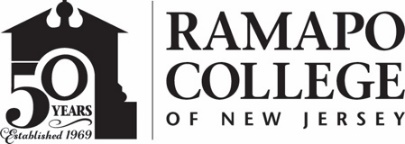 RAMAPO COLLEGE OF NEW JERSEYOffice of Marketing and CommunicationsPress ReleaseJune 8, 2020Contact: Angela Daidone		   	201-684-7477news@ramapo.eduRamapo College’s Berrie Center Announces Virtual ‘Bringing Home Berrie’ SeriesMAHWAH, N.J. -- The Angelica and Russ Berrie Center for Performing and Visual Arts on the Ramapo College of New Jersey campus is pleased to announce its new virtual programming series Bringing Home Berrie. Bringing Home Berrie is designed to provide audiences with some exciting conversations and performances featuring Ramapo College faculty, students, alumni and guest artists. The first presentation in the series is Here Now, a documentary style film featuring the Ramapo College 2020 Visual Art Thesis students. Additional programs are in production now and will be rolled out over the summer.Audiences who are interested in this series can watch for additions to the schedule on the You-Tube channel Ramapo College Berrie Center.  While events are free, viewers are encouraged to consider making a gift to the Contemporary Arts Fund or the COVID-19 Student Emergency Fund through the Ramapo Foundation at www.ramapo.edu/giveFor more information and to access the series, go to:  www.ramapo.edu/berriecenter  						###Ramapo College of New Jersey is the state’s premier public liberal arts college and is committed to academic excellence through interdisciplinary and experiential learning, and international and intercultural understanding. The College is ranked #1 among New Jersey public institutions by College Choice, and is recognized as a top college by U.S. News & World Report, Kiplinger’s, Princeton Review and Money magazine, among others. Ramapo College is also distinguished as a Career Development College of Distinction by CollegesofDistinction.com, boasts the best campus housing in New Jersey on Niche.com, and is designated a “Military Friendly College” in Victoria Media’s Guide to Military Friendly Schools.Established in 1969, Ramapo College offers bachelor’s degrees in the arts, business, data science, humanities, social sciences and the sciences, as well as in professional studies, which include business, education, nursing and social work. In addition, the College offers courses leading to teacher certification at the elementary and secondary levels, and offers graduate programs leading to master’s degrees in Accounting, Business Administration, Data Science, Educational Technology, Educational Leadership, Nursing, Social Work and Special Education. 